Publicado en  el 04/11/2016 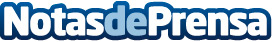 Educación concede las becas Iberex 2016 para el sector culturalSon prácticas formativas en unidades del Ministerios para iberoamericanos profesionales del sector culturalDatos de contacto:Nota de prensa publicada en: https://www.notasdeprensa.es/educacion-concede-las-becas-iberex-2016-para Categorias: Artes Visuales http://www.notasdeprensa.es